phrases utiles 1LES DESCRIPTIONS 1LES JOURS ET LES MOIS 1LE TEMPS 1les verbes au présentL’HEURE 1faire du shoppingINTE-formen ; skriv följande meningar i INTE-form :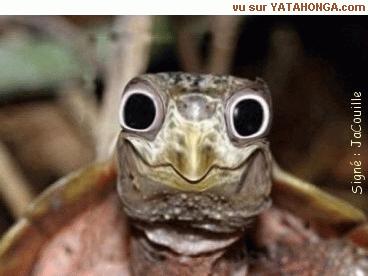 contrôle de français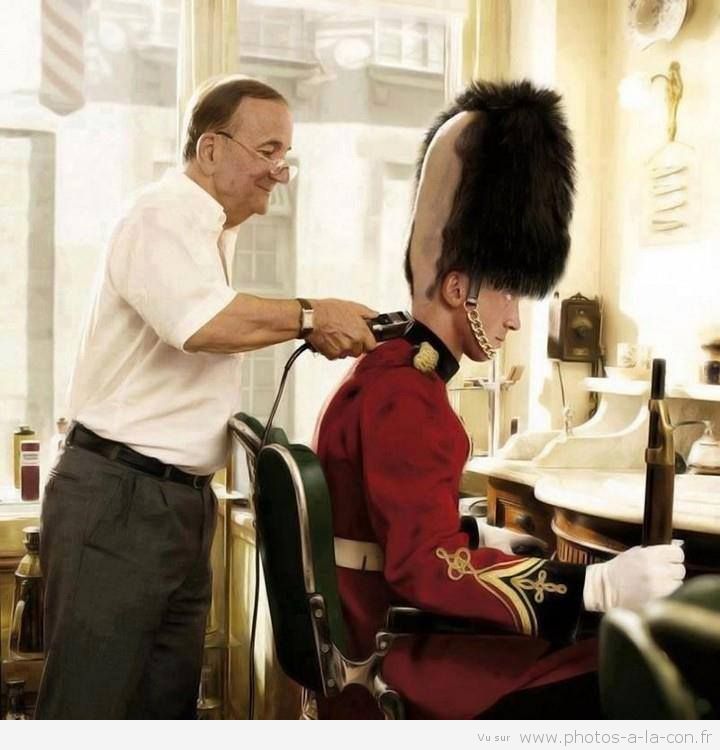 bonne chance!!! Stéphanecontrôle de françaisniveau 1abonne chance!!! Stéphanecontrôle de français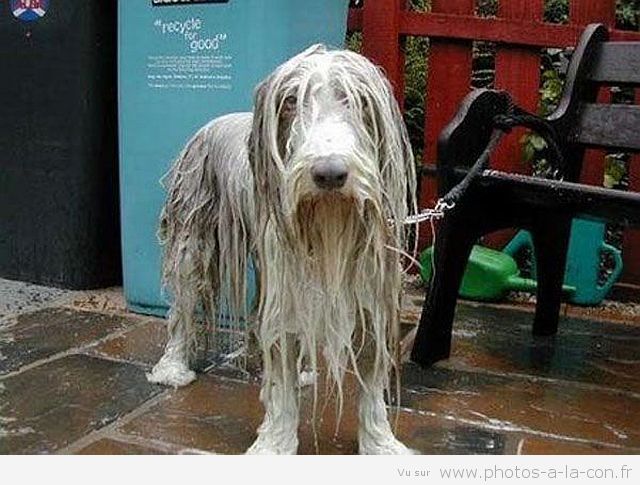 prénom...........................................................résultat...................sur 100%prénom...........................................................résultat...................sur 100%prénom...........................................................résultat...................sur 100%prénom...........................................................résultat...................sur 100%bonne chance!!! Stéphanejag är svenskjag gillar godisvad är det?det är en pennavad heter du?jag heter Stefanoch du?var bor du?jag bor i Västeråshur gammal är du?jag är 14 årvilken dag är det?vilket datum är det?det finns – finns det?vem är det?det är Mariavadvad gillar du?vad önskas?jag skulle vilja ha en kaffe, tackvilken färg är det?det är gröntröker du?nej, jag röker intejag förstår intejag vet intetill förrätttill att drickanotan, tackjag letar efter Eiffeltornetdet är suveräntdet är gottvad kostar det?1han har långt hår2jag har glasögon3han har skägg4du har en keps5jag har rakt hår6hon har krulligt hår7du har gröna ögon8hon har brunt hår9han har kort hår10jag har mustach11hon har blont hår12du har bruna ögonmåndagapriltisdagmajonsdagjunitorsdagjulifredagaugustilördagseptembersöndagoktoberjanuarinovemberfebruaridecembermarsDet regnarDet är soligt.Det blåser.Det är dåligt väder.Det snöar.Det är kallt.Det är vackert väder.Det är grått.Vad är det för väder?Det är dimmigt Det är varmt.être = varaäravoir = haharjag ärjag hardu ärdu harhan ärhan harhon ärhon harvi ärvi harni ärni harde ärde harLES CHIFFRES 1LES CHIFFRES 1123456789102030405060708090100637475869192964955372514.0015.2016.1019.4517.1518.5521.3022.3517.5022.0517.40hejsan! hejsan!kan jag hjälpa er?ja, tack. Jag skulle vilja ha en skjortaok, vilken storlek?L tackbra, och vilken färg önskar ni?jag gillar gröntse här en vacker grön skjorta!perfekt!det är en snygg skjortavad kostar den?den kostar 14 eurook, jag tar skjortanmycket bra, 14 euro tackvarsågod och hej dåhej då och ha en trevlig dag!tack det samma1je mange – jag äter2elle travaille à la poste – hon jobbar på posten3c’est bien – det är bra4tu pleures souvent – du gråter ofta5je suis bête – jag är dum6il a un chat – han har en kattblåsvartrödvitgröngulgråbrunrosaLES CHIFFRES 1LES CHIFFRES 1LES CHIFFRES 2LES CHIFFRES 22557166090455374385345775404659669840154126734075197489835159295846224642818721831190422271956923579229648637247094533322688885491227781710554361772941982563498861243704765561821499156777341003713898493184844146299934397821467797653383450816185392842763695203931655886874115213235571136630279615081682510876076315280351007574892479622673569261184887891231652995146443092920630336380